Сценарий игрового сеанса для малышей и родителей, посещающих Консультационный центрТема: «В гости к бабушке Варварушке»Дата проведения:  29  января 2019  года в 17 часов 00 мин.Место проведения: музыкальный залФорма проведения: игровая деятельность + продуктивнаяОтветственные: воспитатели Скрыпченко Н.М., Титова Е.М.; учитель – логопед Шунина Т.М.;  музыкальный руководитель Корнеева Е.А.Цели и задачи: развитие свободного общения и формирование у детей социальных отношений со взрослыми и сверстниками, через игровую деятельность.Развивать интерес детей к игровой деятельности в сочетании с продуктивной и двигательной активностью. Развивать сенсорный опыт детей: ориентация в сенсорных эталонах (ориентация в пространстве, цвете, размере). Развивать умение играть рядом со сверстниками, согласовывать свои игровые действия. Развивать мелкую моторику рук. Развивать подражательные способности.Вызывать радость от совместной деятельности.Ход игровой деятельности:В музыкальном зале детей встречают воспитатели и приглашают их на коврик немного поиграть и потанцевать. Хождение по ребристым дорожкам, полусферам. Далее педагог предлагает малышам отправиться  в гости к бабушке Варварушке. Зашагали наши ножки
Дружно, ровно по дорожке.
К бабушке Варварушке. В гости на оладушки.
На носочках мы пойдем, А потом на пятках.
Посмотрите все на нас, Как идут ребятки.Бабушка (Шунина Т.М.): Здравствуйте ребятушки, милые внучатки! Вот хорошо, что вы пришли ко мне в гости, как я вам рада. Проходите, гости дорогие, да присаживайтесь на лавочки!Бабушка провожает детей на лавочки, сажает их и читает потешку:Лады, лады, ладушки! Пришли гости к бабушке,Пришли ребятушки, Милые внучатушки.Дидактическая игра «Покажи ручки»Покажите ваши ручки. А теперь спрячьте ручки. Где же ручки? Вот они!
Спрячем наши глазки? (Закрыть глаза руками) Вот глазки!
Спрячем наши ушки? (Закрыть уши руками) Вот ушки!
Спрячем наш носик? (Закрыть нос руками) Вот носик!Бабушка: а  милым внучатам сказку покажу, усаживайтесь  удобнее. Сказка «Репка»Бабушка: а ещё я познакомлю вас с кошкой Муркой. Мурка  у меня очень ласковая кошечка. Ночью мышей ловит, а днём на диванчике лежит, греется.  Мурка, хочешь с нами в игру поиграть «Серые мышки». Кошка. Конечно, хочу, я люблю мышек догонять.Игра «Серые мышки»(Кошка спит, мышки идут на носочках).Мышки шли, шли, шли,
В гости к кошечке пришли,
Кошка, кошка хватит спать,
Мы пришли к тебе играть.
Кошка, кошечка, вставай
Нас мышек догоняй.(Мышки убегают, кошечка за ними).Кошка. Молодцы, какие быстрые, ловкие. Ой, устала я, пока вас догоняла. Пойду на диванчике полежу. Воспитатель:  а пока Мурочка отдыхает, приготовим ей покушать. Любит кошка очень рыбку. Давайте, подойдем к столам. Посмотрите, здесь у нас рыбки разных цветов. Но чтобы нашей кошечки рыбки понравились надо их украсить, сделать им чешуйки (на силуэт рыбки малыши наклеивают кружочки).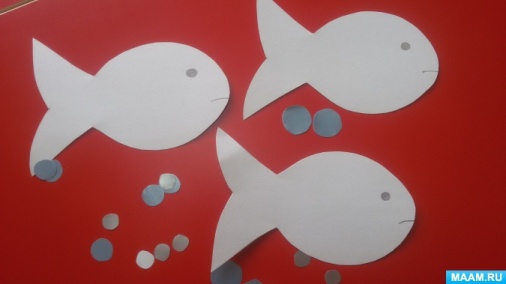 Продуктивная деятельность «Чешуя для рыбки»Воспитатель:  Кто-то к нам стучится в дверь!Ну-ка, Мурочка, проверь.Педагог имитирует стук в дверь и приглашает детей вместе с ним подойти к двери и посмотреть.Это мячик прикатился, Хочет с нами поиграть.Это мячик прикатился - Будет весело скакать!- Ребята, посмотрите, какой мяч! У него есть глаза, нос и ротик. Скажите, а мячик веселый или грустный? – Правильно, веселый! Но, мячик не один пришел, Он друзей с собой привел! Посмотрите, наш мячик большой, а эти мячики? - Маленькие. Ну-ка, поиграйте: бросайте - попадайте! (корзины для метания)Подвижная игра «Целься вернее»Воспитатель: Мячик прыгал и устал, На прощание сказал:- Скоро я вернусь опять, Снова будем мы играть. Воспитатель катит мячик к двери. Дети машут вслед. Укатился мячик!Воспитатель: ребята, кошка наша Мурка игрунья, нравится ей играть и веселится, есть у нашей кошки друзья мышки (раздает альбомные листы, на которых нарисована мышка). Давайте мышек спрячем от кошки. Предлагает сесть за столы и закрасить мышку (спрятать). Кошка ищет мышку. Продуктивная деятельность « Спрячь мышку от кошки»Воспитатель: «Хорошо вы спрятали мышку, не найти».  Ребята, не нашла наша кошка мышек. Воспитатель:  есть у нашей кошки детки. А вы знаете, как называют деток кошки? Котята. Посмотрите, кошка большая, а котята какие? Маленькие котята. Кошка мяукает громко. Вот так «Мяу!» А котята мяукают тихо. Вот так. (Показ воспитателя) Давайте вы замяукаете громко, как мама-кошка. А теперь помяукайте тихо, как котятки-ребятки.Игра малой подвижности «Котята»
Пушистые комочки, Умыли лапкой щёчки,
Умыли лапкой носик, Умыли лапкой глазки,
умыли лапкой ушки,  а ушки у котят как домики стоят.Воспитатель:  а  как любят играть и спать на разноцветных ковриках. Давайте нарисуем котятам коврики.Продуктивная деятельность  «Коврики для котят»Воспитатель: Какие вы умницы, ребята, какие красивые коврики вы нарисовали для котят. А котята принесли вам кубики, домики им построим?Строительная игра «Строим домик для котенка»Воспитатель:  любят котята играть с бантиками. Возьмите бантики за ниточку и подуйте на них, так чтобы бантики закачались.Дыхательное упражнение «Подуй на бантик»Воспитатель: Вот и подошла к завершению наша встреча. Кошечку и котят ждут другие ребятки, но на прощание с ними поиграем с мыльными пузырями? Вот и всё, пора прощаться!
Ехать вам домой пора, до свиданья, детвора!
